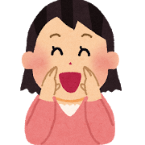 介護者のための講演と映画の会を開催　　　　　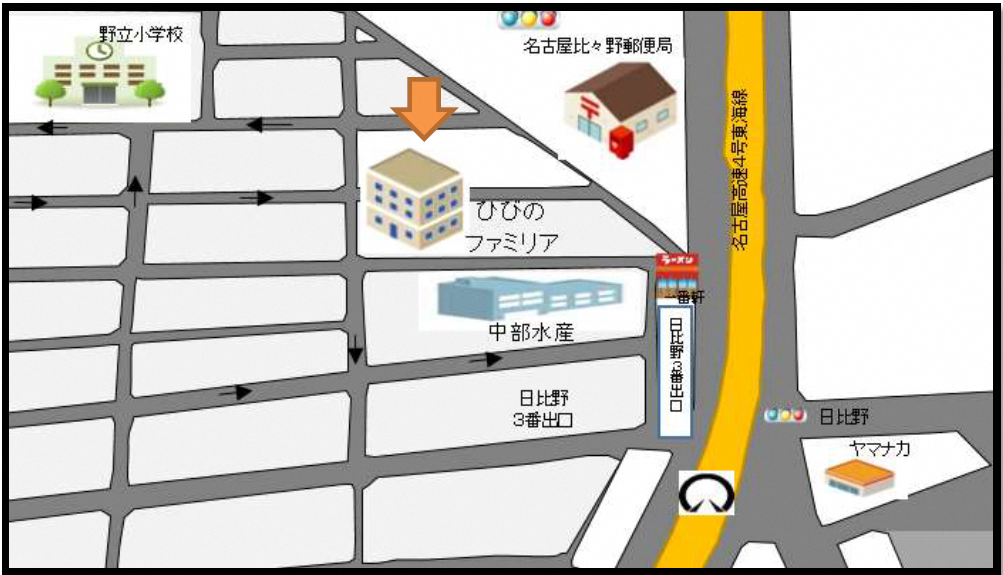 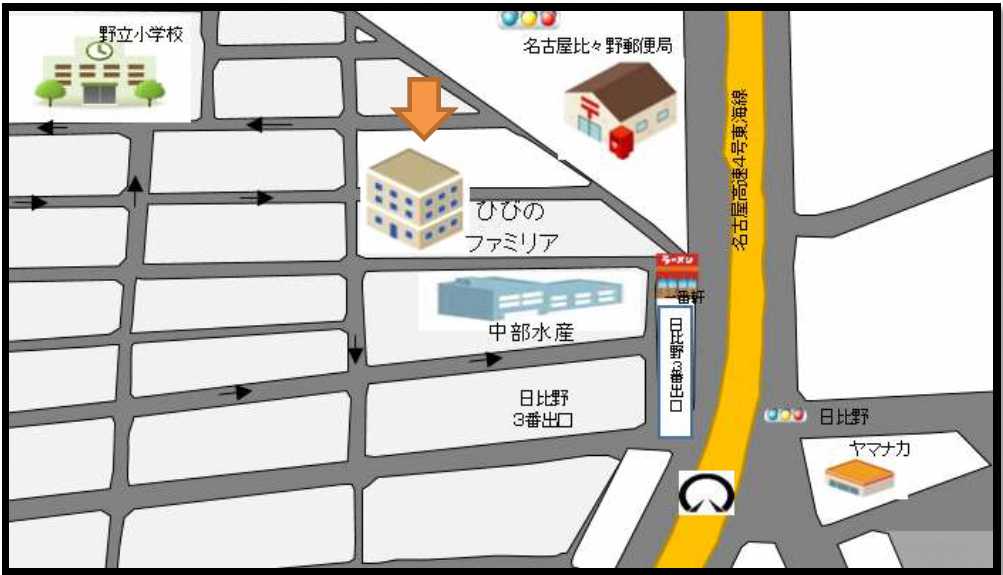 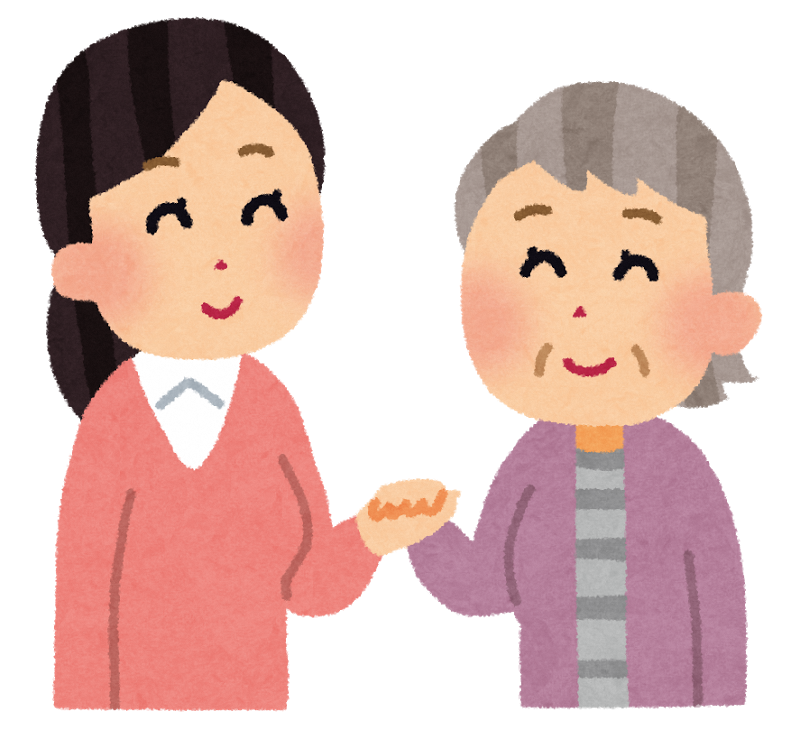 